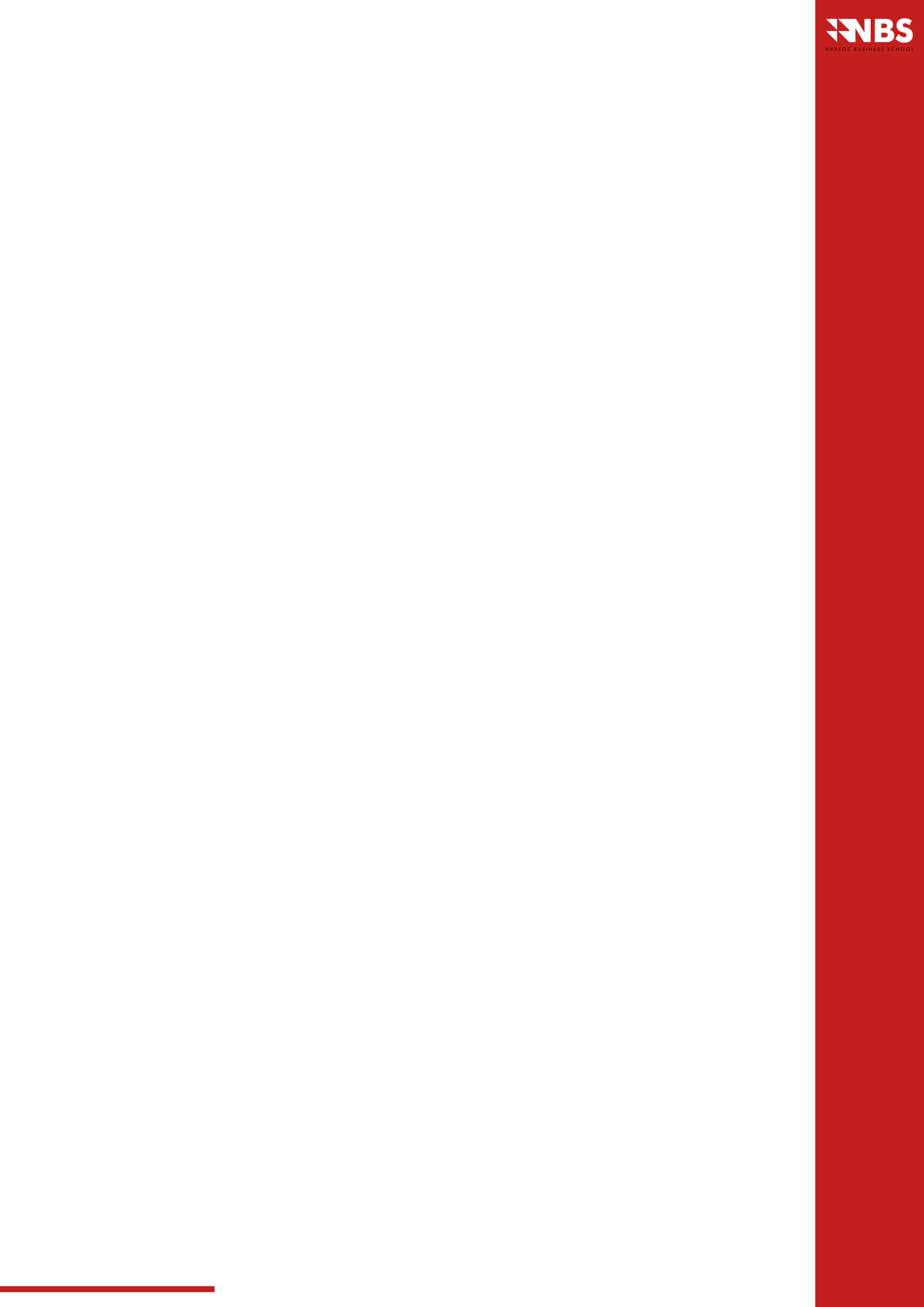 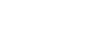 Туризм және қонақжайлылықмамандығы бойынша бейіндік магистратура бағдарламасының оқу жоспары  (1,5 жыл) БАҒДАРЛАМАҒА ШОЛУ«Туризм және қонақжайлылық» мамандығы бойынша бейіндік магистратура бағдарламасының талаптарыНегізгі пәндерБейіндік пәндерТағылымдама және эксперименталды-зерттеу жұмысыПәндер категориясыКредиттер (ECTS)Негізгі пәндер10Мамандықтың бейіндік пәндері38Тағылымдамалар мен ғылыми зерттеу жұмысы42Барлығы 90Пән атауыКредиттер (ECTS)Шет тілі1Менеджмент2Басқару психологиясы3Ғылыми зерттеулер әдістемесі4Барлығы10Пән атауыКредиттер (ECTS)Қонақжайлылық пен туризм қаржы менеджементі5Қонақжайлылық пен туризмдегі ұйымдастыру стратегиясы6Қонақжайлылық пен туризмдегі өнім тұжырымдамасы6Қонақжайлылық пен туризм қызметінің сапасын басқару6Қонақжайлылық пен туризмнің люкс менеджменті5Қонақжайлылық пен туризм операциялық менеджменті5Қонақжайлылық пен туризмдегі стратегиялық маркетинг5Барлығы38Жұмыс түріКредиттер (ECTS)Өндірістік практика12Эксперименталды-зерттеу жұмысы18Магистерлік диссертацияны рәсімдеу және қорғау12Барлығы 42